Essential Desirable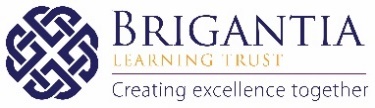 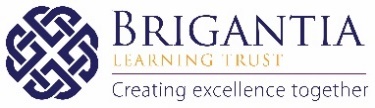 Qualifications and TrainingSecondary age Qualified Teacher StatusEnglish degree/PGCEEvidence of recent and relevant professional developmentRecent professional development for:Teaching for learningRaising Standards.Relevant higher degree or extended professional development.Recent ICT trainingExperienceTeaching English to Years 7-11.Successful and experienced classroom teacher from Years 7-11.Teaching experience in more than one setting and/or in an inner city context.Successful and experienced Form Tutor.Professional Knowledge and UnderstandingAn understanding of relevant contemporary developments in the theory and practice of learning including:Effective approaches to lesson planning.Techniques to maximize learning and progress within the classroom.Assessment to support learning.How to engage learners through the use of technology.Appropriate understanding of safeguarding and child protection.Understanding of how to integrate literacy into lessons.English National Curriculum.GCSE English.School self- evaluation and Quality Assurance.Essential DesirableSkills and abilitiesOutstanding classroom practitioner.Ability to provide variety, access and challenge in lessons to maximise engagement and progress.Excellent classroom management skills.Ability to lead others through the development high quality relationships with both staff and pupils.Ability to set targets and achieve them.Ability to use ICT effectively for teaching and learning and communication.Ability to communicate effectively both orally and in writing.Proven ability to drive up standards of pupil achievement and the quality of teaching for learning.Personal qualitiesCommitment to inclusion and achievement for all.Commitment to, and enjoyment of, the company of learners.The energy, enthusiasm and commitment to get things done.A team player with the ability to inspire and work with and through others.Highly developed Emotional IntelligenceAbility to work under pressure yet maintain a sense of humour and perspective.Imagination and creativity.A commitment to continuous improvement based on honest self- evaluation.Possess a positive outlookSolution focused.Resilient and flexible.Good health and physical fitness.Sense of humour and perspective.Commitment to the values and strategic intent of Yewlands AcademyAbility to embrace innovation and change.Ambitious and committed to further professional and career development.A commitment to work with pupils beyond the classroom.